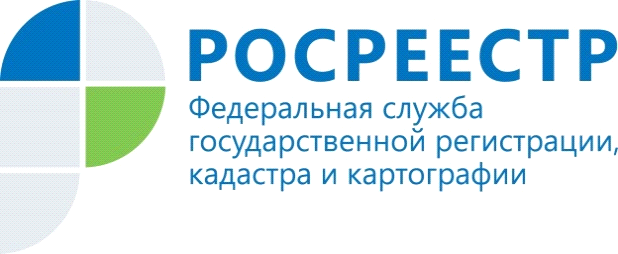 С начала года Управление Росреестра по Красноярскому краю фиксирует увеличение количества учетных действий По результатам деятельности за январь-февраль 2021 года Управление Росреестра по Красноярскому краю фиксирует увеличение количества осуществленных учетных действий, связанных как с постановкой на государственный кадастровый учет, так и с изменениями сведений об объекте недвижимости. Так, общее количество прошедших государственный кадастровый учет объектов недвижимого имущества составило за два первых месяца текущего года -21 598, что на 7 % больше показателя прошлого года (20 089) на аналогичный период.Непосредственно поставлено на государственный учет – 9 180 объектов, из них преимущественно помещений – 4 334, далее - земельных участков – 2 419, зданий – 1592, сооружений – 646 и машино-мест – 146. Внесено сведений об осуществлении государственного кадастрового учета в связи с изменением сведений об объекте недвижимости – 9 686, из них преимущественно земельные участки – 6 480, а также здания – 1 729, помещения – 913, сооружения – 547.Пресс-службаУправления Росреестра по Красноярскому краю: тел.: (391)2-226-756е-mail: pressa@r24.rosreestr.ruсайт: https://www.rosreestr.ru «ВКонтакте» http://vk.com/to24.rosreestr«Instagram»: rosreestr_krsk24 